PINION PINE FIRE DEPARTMENTINCIDENT REPORT FORM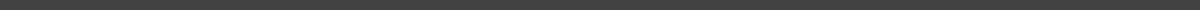 DATE: Person(s) InvolvedEquipment InvolvedDescription of the incidentPolice report generated? Injuries occurred?Report generated by:YesNoYesNoDescribe:Describe Equipment Damage: